Правила поведінки здобувача освітив закладі освітиІ. ЗАГАЛЬНІ ПРАВИЛА ПОВЕДІНКИ1. Правила поведінки здобувачів освіти базуються на чинному законодавстві України, постановах Міністерства освіти та науки України, органів місцевого самоврядування, Статуті школи.2. Здобувачі освіти приходять в заклад освіти за 10-15 хвилин до початку занять, чисті й охайні, займають своє робоче місце, готують все необхідне навчальне приладдя до майбутнього уроку.3. Заклад освіти – територія, на якій не місце будь-яким видам зброї, в т. ч. ножам, вибуховим, вогненебезпечним речовинам, алкогольним напоям, цигаркам, наркотикам, токсичним речовинам і таблеткам.4. У закладі освіти та на його території забороняється вживання непристойних виразів і жестів, не дозволяється жувати гумку.5. Йти із закладу освіти та його території в урочний час можна лише з дозволу педагогів або медичної сестри (за узгодженням з батьками).6. У разі пропуску занять здобувач освіти зобов’язаний пред’явити класному керівнику довідку або записку від батьків (осіб, які їх заміняють) про причину відсутності на заняттях. У разі пропуску більше трьох днів здобувач освіти зобов’язаний представити довідку з медичної установи.7. Здобувач освіти повинен проявляти пошану до старших, піклуватися про молодших. Школярі поступаються дорогою дорослим, старші - молодшим, хлопчики – дівчаткам.8. У закладі освіти поводяться гідно та поважають честь і гідність людей, які знаходяться поруч.9. Здобувачі освіти бережуть майно, акуратно ставляться як до свого, так і до чужого майна, дбають про чистоту та порядок на території закладу освіти.10. До здобувачів освіти, які привласнили чужі речі, застосовуються дисциплінарні стягнення. У разі спричинення збитку чужому майну, батьки здобувачів освіти, які заподіяли збиток, несуть матеріальну відповідальність.11. Здобувачі освіти, які знайшли втрачені або забуті, на їх думку, речі, мають здати черговому вчителю, класному керівнику або шкільній адміністрації.12. Цькування, бійки, залякування, лихослів’я та знущання над людиною є неприпустимими формами поведінки у закладі освіти та за його межами.13. Здобувачі освіти можуть користуватися на уроках гаджетами лише для навчання.14. Здобувачі освіти старанно виконують домашні завдання в терміни, встановлені шкільною програмою; щодня ведуть записи домашніх завдань у щоденнику.15. На першу вимогу вчителя здобувачі освіти зобов’язані давати щоденник.16. Здобувачі освіти мають приносити на заняття всі необхідні підручники, зошити, інструменти і письмове приладдя.ІІ. ПОВЕДІНКА НА УРОКАХ1. Здобувачі освіти входять до класу за дзвоником. Запізнюватися на уроки без поважних причин заборонено.2. Коли вчитель входить в клас, здобувачі освіти встають, вітаючи вчителя. Так само здобувачі освіти вітають будь-якого дорослого, який увійшов до класу під час занять.3. Під час уроку не можна ходити по класу без дозволу вчителя, голосно розмовляти, кричати, відволікатися самому і відволікати інших товаришів від занять розмовами, іграми і іншими справами, що не стосуються уроку.4. За кожним здобувачем освіти у класі закріплене окреме місце, за збереження санітарного стану якого він відповідає.5. Якщо під час занять здобувачеві освіти необхідно вийти з класу, то він повинен попросити дозволу у вчителя.6. Здобувачі освіти на уроці зобов’язані виконувати всі вимоги вчителя.7. Під час відповіді на запитання вчителя здобувачі освіти повинні відповідати голосно, виразно, зрозуміло.8. Якщо здобувач освіти хоче поставити питання вчителеві або відповісти на питання вчителя, він піднімає руку.9. На уроці здобувачі освіти мають право ставити питання вчителеві, якщо не зрозуміли матеріал під час пояснення.10. На уроки фізичної культури здобувачі освіти приходять у спортивній формі та спортивному взутті. Здобувачі освіти, звільнені від занять фізкультурою, обов'язково присутні на уроці.11. Здобувачі освіти зобов’язані знати і дотримуватися правил техніки безпеки як під час уроків, так і після їх закінчення.ІІІ. ПОВЕДІНКА ЗДОБУВАЧІВ ОСВІТИ ДО ПОЧАТКУ, НА ПЕРЕРВАХ І ПІСЛЯ УРОКІВ1. Під час перерви здобувач освіти зобов'язаний:- підтримувати чистоту і порядок на своєму робочому місці;- вийти з класу, якщо попросить вчитель;- підкорятися вимогам чергового вчителя;- при зустрічі з вчителями, батьками, дорослими відвідувачами школи учні вітаються і звільняють дорогу.2. Здобувачам освіти забороняється входити до вчительської без дозволу.3. Час перерви — особистий час кожного здобувача освіти. Він може його проводити по своєму розумінню, але не повинен заважати іншим.4. Під час перерви здобувачі освіти можуть вільно пересуватися по школі, окрім тих місць, де їм заборонено знаходитися в цілях безпеки (горище, підвал, кухня).5. Під час перерв здобувачам освіти категорично забороняється залишати шкільну територію задля збереження життя та здоров’я та з метою уникнення випадків травматизму серед учнів.6. Під час перерв забороняється бігати по школі, по сходах, поблизу віконних отворів, грати в м’яча у класі, коридорах та інших місцях, не пристосованих для ігор.7. Під час перерв забороняється штовхати один одного, гратися в небезпечні ігри, кидатися портфелями та іншими предметами, застосовувати фізичну силу.8. У школі та на її території категорично забороняється тютюнопаління та вживання алкогольних напоїв.9. Категорично забороняється самовільно розкривати вікна, сидіти на підвіконнях.10. На перервах школярі можуть звернутися до свого класного керівника, чергового вчителя за допомогою, якщо проти них здійснюються протиправні дії.ІV. ПОВЕДІНКА ЗДОБУВАЧІВ ОСВІТИУ ЇДАЛЬНІ1. Під час харчування в їдальні належить дотримуватися хороших манер і поводитися пристойно.2. Здобувачі освіти повинні шанобливо ставитись до працівників їдальні.3. Здобувачі освіти приходять в їдальню після закінчення уроку, дотримуються черги при отриманні їжі.4. Розмовляти під час прийому їжі слід неголосно, щоб не турбувати тих, хто їсть поряд.5. Слід вживати їжу і напої, придбані тільки в їдальні.6. Здобувачі освіти самі прибирають посуд зі столу після вживання їжі.7. Здобувачі освіти дбайливо ставляться до майна шкільної їдальні.8. Забороняється заходити в їдальню у верхньому одязі.V. РЕКОМЕНДАЦІЇ ДО ЗОВНІШНЬОГО ВИГЛЯДУ ЗДОБУВАЧІВ ОСВІТИ1. У заклад освіти здобувачі освіти повинні приходити в одязі, який відповідає перебуванню дитини у суспільних місцях. Стиль одягу - діловий, класичний. Для уроків фізичної культури, трудового навчання, хімії обов’язкова спеціальна форма.2. Спортивний одяг, призначений для уроків фізкультури, на інших уроках недоречний.3. Одяг повинен відповідати зросту, виражати пошану господаря до самого себе і суспільства.4. Не можна зловживати косметикою і носити багато прикрас на заняття.5. Знаходитися в закладі освіти у верхньому одязі без особливих на те причин не дозволяється.6. На вечори, концерти учні вибирають одяг по рекомендації вчителів, батьків та на свій розсуд.VІ. ЧЕРГОВИЙ ПО КЛАСУ І ШКОЛІ1. Черговий по класу під час перерви має перевірити навчальний кабінет, підготувати дошку, забезпечити порядок у кабінеті.2. Черговий має право зробити зауваження іншим здобувачам освіти щодо правил поведінки та санітарних правил у навчальному кабінеті.3. Черговий клас по школі має приступити до чергування за 30 хв. до початку занять. Чергування по закладу освіти триває один навчальний тиждень протягом робочого дня за графіком.4. Чергові здобувачі освіти допомагають черговому вчителю у здійсненні контролю за чистотою, порядком по закладу освіти, за виконанням всіма здобувачами освіти цих правил.VІІ. ПРИКІНЦЕВІ ПОЛОЖЕННЯ1. Здобувачі освіти не мають права під час знаходження на території закладу освіти і при проведенні шкільних заходів здійснювати дії, небезпечні для життя і здоров’я самого себе та оточуючих.2. За порушення цих Правил та Статуту школи здобувачі освіти притягуються до відповідальності, до них можуть бути вжиті такі стягнення:- усне зауваження;- запис зауваження в щоденник;- виклик здобувача освіти самого або з батьками на засідання Ради профілактики;- відшкодування завданої здобувачем освіти матеріальної шкоди його батьками.3. Ці Правила розповсюджуються на всіх здобувачів освіти закладу і є обов’язковими для виконання на всій території закладу освіти, а також під час усіх заходів, що проводяться.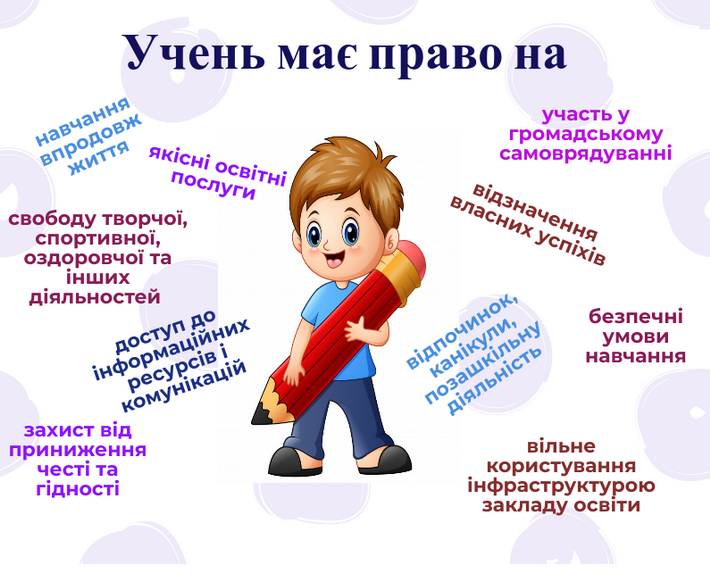 